aprendendo com os astronautasCrianças em casa: Missão X desafia a treinar como um astronauta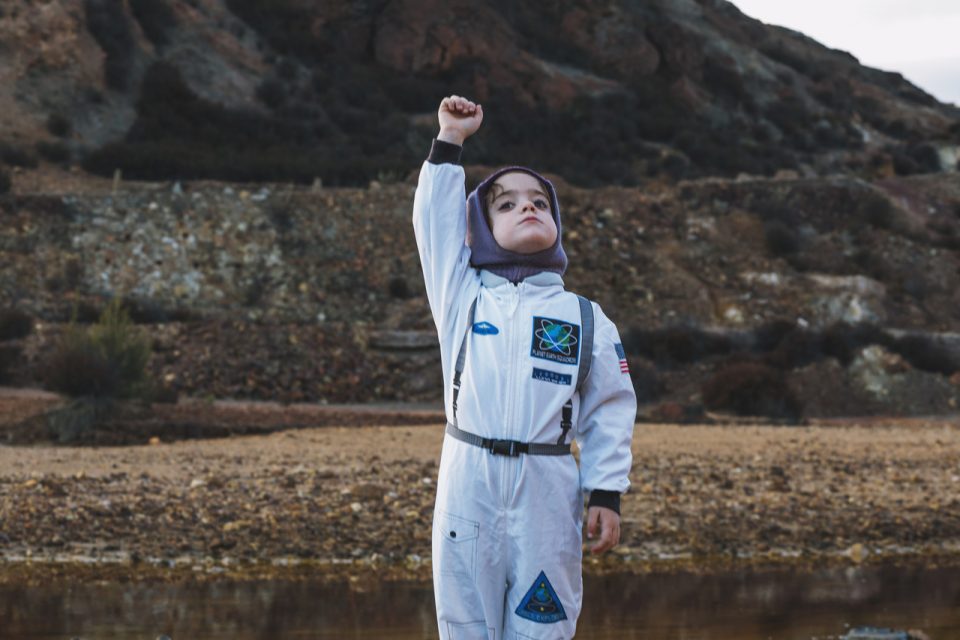 A Missão X desafia as crianças a treinar como um astronauta. (Fotografia: freepik)Fazer cambalhotas espaciais, saltar para a Lua ou fazer um circuito de agilidade astro são algumas das atividades propostas pela Missão X. O programa apoiado pela Agência Espacial Europeia desafia as crianças a ficar em forma como um astronauta, lembrando a importância do exercício físico e de uma alimentação saudável.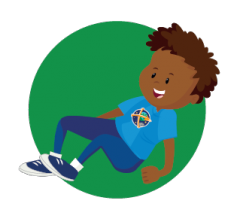 # Fazer um Passeio EspacialAndar como um urso, de pés e mãos no chão, ao longo de 12 metros, ou caminhar à caranguejo são alguns dos exercícios deste passeio espacial, que contribuem para aumentar a força muscular e melhorar a coordenação da parte superior e inferior do corpo. Questão 1Quais palavras ou expressões são sinônimas de  exercício no primeiro parágrafo? Questão 2Qual questão pode ser melhor respondida através da observação da foto no artigo? Por que as crianças precisam treinar como um astronauta ?Como se faz uma cambalhota? Qual deve ser a alimentação das crianças? Um urso faz passeios espaciais? # Saltar para a LuaSaltar à corda, quer seja parado ou em movimento, ajuda a manter os ossos fortes e a melhorar a resistência cardíaca e muscular. Na Terra, o peso do corpo sobre os ossos exerce uma tensão que ajuda a manter a resistência, mas no espaço, os astronautas não têm essa tensão e por isso correm o risco de enfraquecer a sua estrutura óssea. Assim, recorrem aos saltos à corda e a outros exercícios para ajudar a manter os ossos fortes.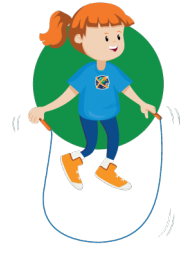 Questão 3Qual sentença completa o  espaço vazio?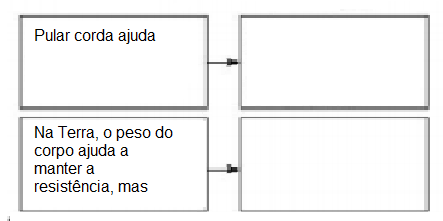 Questão 4	Complete esta tabela: Questão 5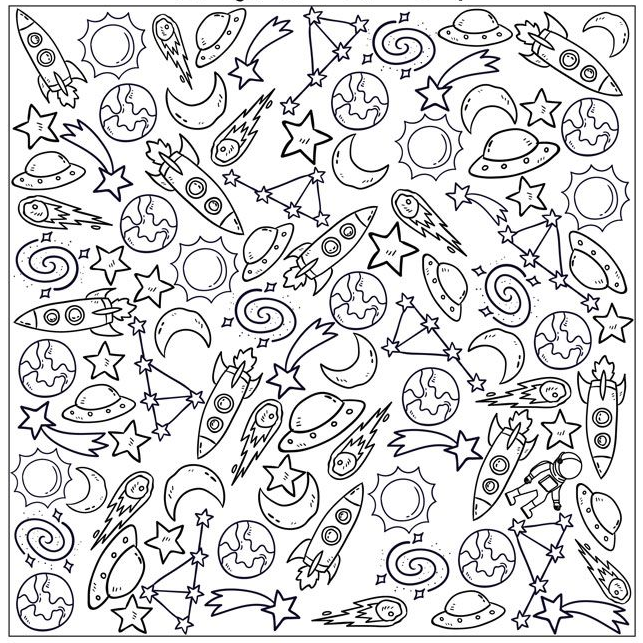 ESPIANDO O ESPAÇO!Encontre e pinte os itens espaciais. Onde está o astronauta? Circule-o. 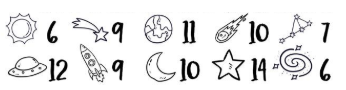 atividadeginásticahábitoAstronautasAmbosCrianças Pular cordaPasseio espacialExercício físico